Οι θεοί του Ολύμπου.ΦΥΛΛΟ ΕΡΓΑΣΙΑΣ 1Παρατήρησε προσεκτικά τους θεούς και συμπλήρωσε το όνομα του καθενός.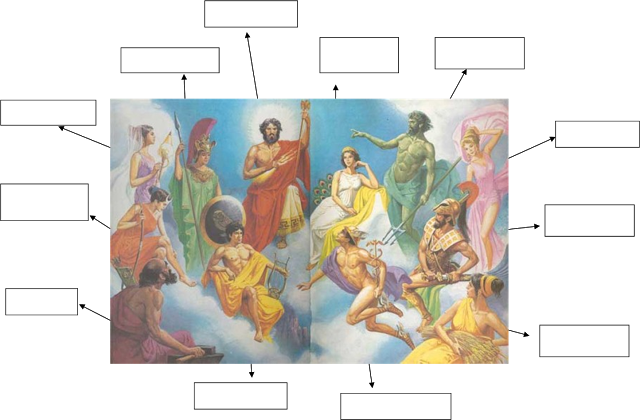 ΦΥΛΛΟ ΕΡΓΑΣΙΑΣ 2Διάλεξε 2 θεούς ( έναν θεό και μια θεά) και άντλησε πληροφορίες από το διαδίκτυο (Wikipedia) γι’ αυτούς και συμπληρώστε την άσκηση.Θεός-_________________________________________________________________________________________________________________________________________________________________________________________________________________________________________________________________________________________________________________________________________________________________________________________________Θεά-___________________________________________________________________________________________________________________________________________________________________________________________________________________________________________________________________________________________________________________________________________________________________________________________________ΦΥΛΛΟ ΕΡΓΑΣΙΑΣ 3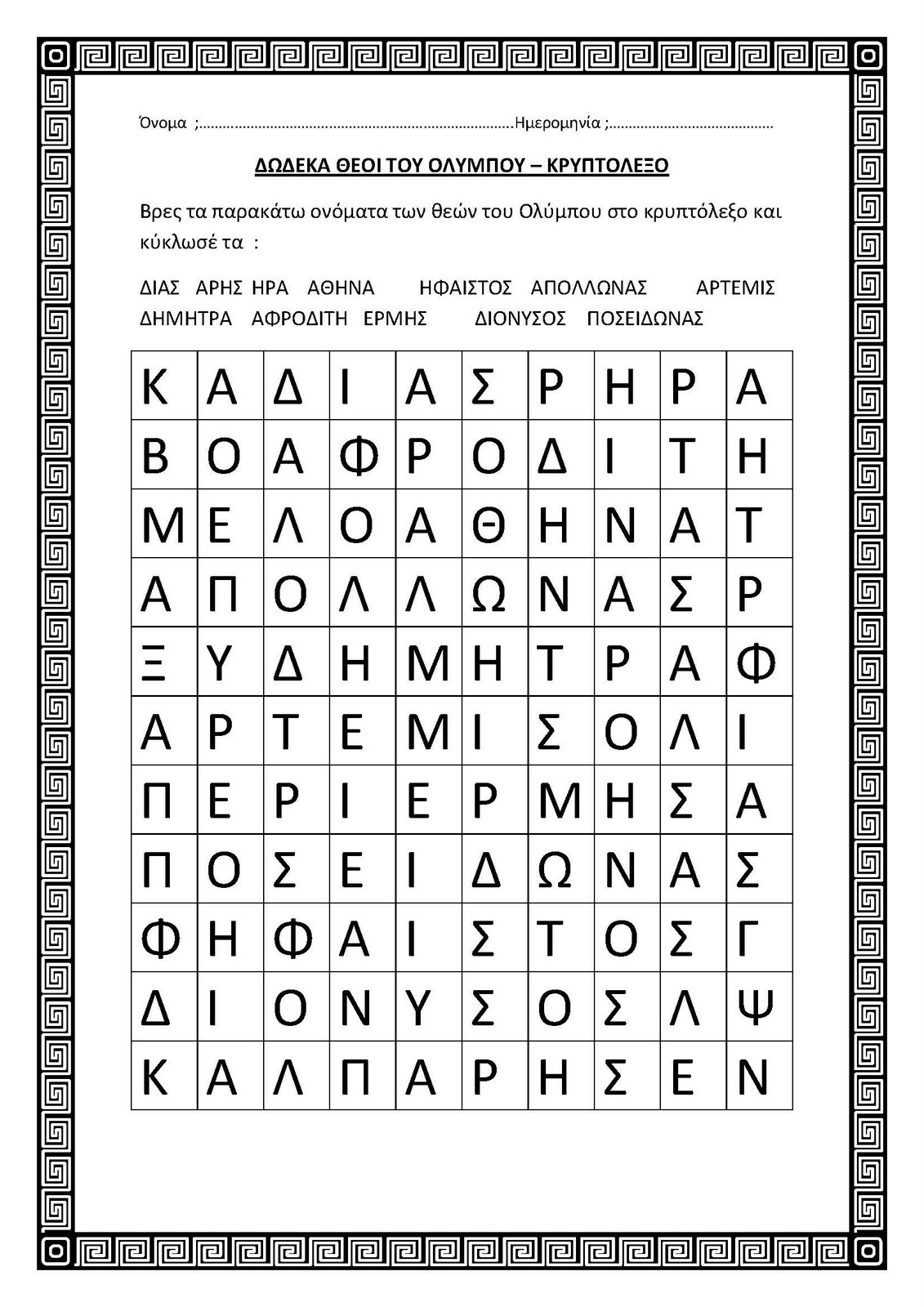 ΦΥΛΛΟ ΕΡΓΑΣΙΑΣ 4Το σταυρόλεξο των  θεών                                                       2                                                                                                                                                             1                                                                              3                                                                                             4                                                           6                               5                                              8                           79                                          10                                                                                      12                                     13                                                        1514                  16οριζόντια						κάθετα1.θεός της θάλασσας				2. θεός της μουσικής και του                                                                                                φωτός3. θεός του κρασιού				4.ταχυδρόμος  των θεών5. εκεί κατοικούσαν οι θεοί			6. θεά της γεωργίας7. γυναίκα του Δία				 	8.θεά του σπιτιού10. θεός της φωτιάς				11. η τροφή των θεών9. θεά της ομορφιάς				 13. το ποτό των θεών12. θεός του πολέμου				15. θεά της σοφίας16. θεά του κυνηγιού	